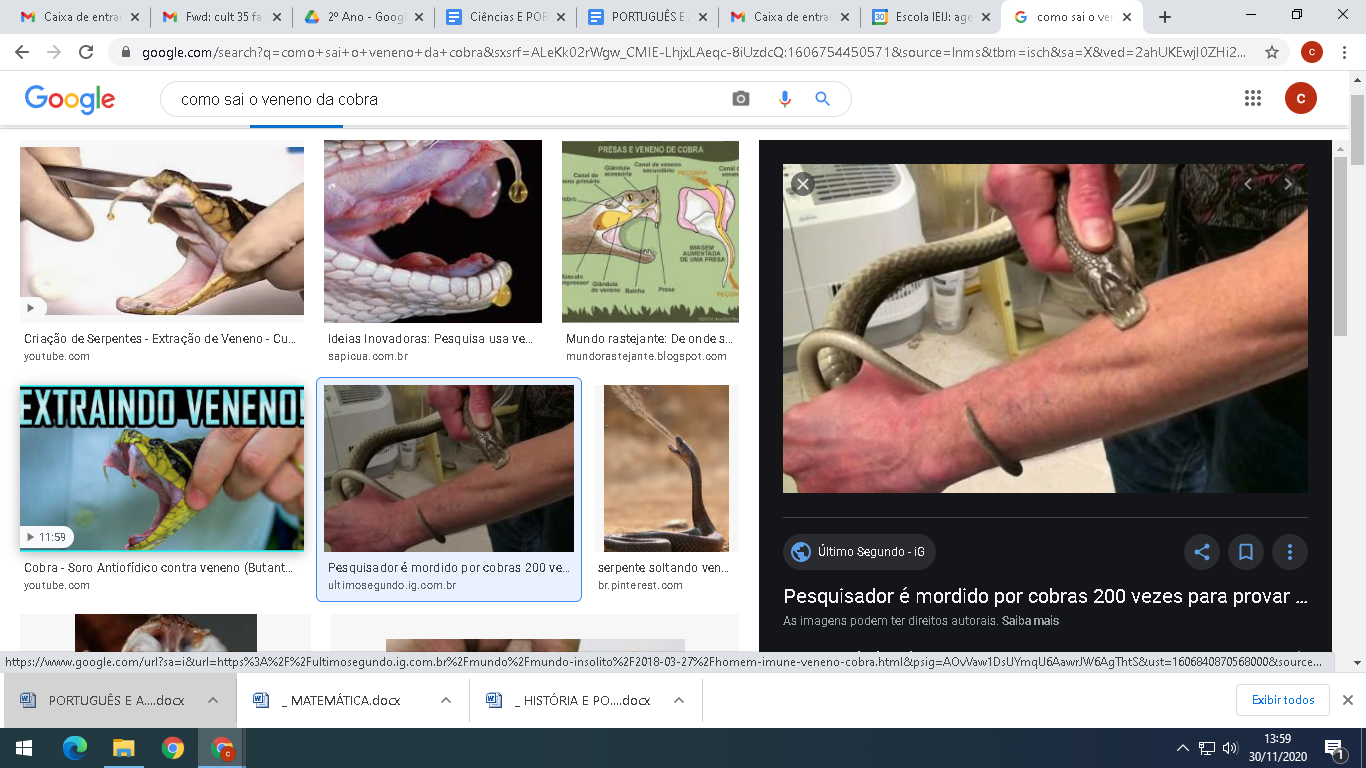 Ciências e PortuguêsCOBRAS VENENOSAS E NÃO VENENOSAS      AS COBRAS VENENOSAS, PICAM APENAS QUANDO MOLESTADAS, NUMA ATITUDE MAIS DE DEFESA DO QUE DE ATAQUE.      ALGUMAS, MOSTRAM-SE MAIS VIOLENTAS, CAPAZES ATÉ MESMO DE PERSEGUIR O HOMEM, COMO A SURUCUCU.     A CASCAVEL ANUNCIA SUA PRESENÇA COM UM RUÍDO TÍPICO DE SEU CHOCALHO.    AS PICADAS POR SERPENTES NÃO VENENOSAS NÃO PROVOCAM MANIFESTAÇÕES GERAIS, MAS PODEM CAUSAR COMO DOR MODERADA E DISCRETO INCHAÇO E UMA COLORAÇÃO AVERMELHADA NA ÁREA  ATINGIDA.PROPOSTA:ENCONTRE NA CRUZADINHA A RESPOSTA DAS PERGUNTAS ABAIXO E COLOQUE O NÚMERO CORRESPONDENTE DA PERGUNTA NA RESPOSTA.1- QUANDO AS COBRAS VENENOSAS PICAM?2- QUAL A COBRA MAIS VIOLENTA QUE CHEGA A PERSEGUIR O HOMEM?3- COMO A CASCAVEL ANUNCIA A SUA PRESENÇA?4- COMO FICA A COLORAÇÃO DA PELE QUANDO PICADA POR UMA COBRA NÃO VENENOSA?CHOCALHOMOLESTASBUVRREAURCMUECLUHADA